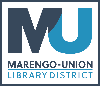 Marengo-Union Library District: Decennial MeetingDate: October 30, 2023Time: 7:30pmLocation: Marengo-Union Library, 19714 E. Grant Highway, Marengo, ILCall to OrderThe meeting was called to order by Jay Filler at 7:31pm Roll CallDiscussion Feedback regarding the report needs to be given to Sondra in the next two months. Section 8 of PDF will be submitted for a final review before the January Board Meeting. Michael Smyk: Clarified that the Decennial report is not an official plan for action but a status update. Adjournment The meeting was adjourned by Jay Filler at 7:38 pm Respectfully submitted, Madie Medina Administrative Assistant Marengo-Union Library District Board MeetingDate: October 30, 2023Time: 7:46pmLocation: Marengo-Union Library, 19714 E. Grant Highway, Marengo, ILCall to OrderThe meeting was called to order by Jay Filler at 7:46pm Roll CallAdditional Agenda ItemsSondra & Jay met with a representative from M-3 Enterprises, regarding the use of Library power during the Daycare construction process.  We will continue to work with them on options for access.Approval of MinutesA motion was made to approve the September 26, 2023 Board Meeting Minutes.Moved by Judi, 2nd by Shari Yes:  Jay Filler, Judi Alden, David Martin, Paul Garcia & Shari KaganAbsent: Desiree Sierens & Tom SchermerhornPublic ForumNoneFinancial ReportA motion was made to approve the Financial Report. Moved by Dave, 2nd by ShariYes:  Jay Filler, Judi Alden, David Martin, Paul Garcia & Shari KaganAbsent: Desiree Sierens & Tom SchermerhornVendor’s list and new VendorsA motion was made to approve the following vendors:Central Tree (Landscaping)Vanderstappen Land Surveying IncZenks Plumbing LLCArtzilla (Programming) Maureen Brady (Programming) Moved by Judi, 2nd by PaulYes:  Jay Filler, Judi Alden, David Martin, Paul Garcia & Shari KaganAbsent: Desiree Sierens & Tom SchermerhornCommunicationsNone. Library Director’s ReportSondra & Jacki attended the PrairieCat Users Group Day- was applicable & useful. Sondra also attended the Illinois Library Association Conference. The Settlers Day Parade was a success. Sondra gave an update on technology- working with StratusComm to update the Office products on public & staff computers. Working on switching email vendor to Microsoft 365. Also working on replacing some, preferably all, of the public computers as they are becoming out of date. Standing Committee ReportsBuilding: Set a meeting after January 1st for Parking Lot. Old and New BusinessA motion was made to approve Library 2024 closures. Moved by Dave, 2nd by JudiYes:  Jay Filler, Judi Alden, David Martin, Paul Garcia & Shari KaganAbsent: Desiree Sierens & Tom SchermerhornA motion was made to approve Adoption of Levy Ordinance.   Moved by Dave, 2nd by Shari Yes:  Jay Filler, Judi Alden, David Martin & Shari KaganNo: Paul GarciaAbsent: Desiree Sierens & Tom SchermerhornA motion was made to approve disposal of failed tech equipment. Moved by Shari, 2nd by PaulYes:  Jay Filler, Judi Alden, David Martin, Paul Garcia & Shari KaganAbsent: Desiree Sierens & Tom SchermerhornA motion was made to move into executive session at 8:04pm A motion was made to return to Open Session at 8:22 pmMoved by Jay, 2nd by JudiYes:  Jay Filler, Judi Alden, David Martin, Paul Garcia & Shari KaganAbsent: Desiree Sierens & Tom SchermerhornA motion was made to increase Sondra’s Salary by 5%. Moved by Paul, 2nd by JudiYes:  Jay Filler, Judi Alden, David Martin, Paul Garcia & Shari KaganAbsent: Desiree Sierens & Tom SchermerhorAdjournment The meeting was adjourned by Jay Filler at 8:30pm Respectfully submitted, Madie Medina Administrative Assistant Trustees Present:Jay Filler , Judi Alden, David Martin, Paul Garcia & Shari KaganTrustees Absent:Desiree Sierens & Tom SchermerhornStaff Present:Sondra Terry Public Present:Kailey Sachs, Marty Mohr, Michael SmykTrustees Present:Jay Filler, Judi Alden, David Martin, Paul Garcia & Shari KaganTrustees Absent:Desiree Sierens & Tom SchermerhornStaff Present:Sondra Terry Public Present:Kailey Sachs